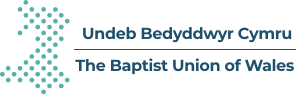 Mae Undeb Bedyddwyr Cymru yn awyddus i benodiGweinyddydd (dros dro yn ystod cyfnod o absenodeb mamolaeth 16 awr yr wythnos)Lleoliad: Swyddfa Undeb Bedyddwyr Cymru, Y Llwyfan, Heol y Coleg, CaerfyrddinPwrpas y Swydd: Cyflawni ystod eang o ddyletswyddau gweinyddol er mwyn sicrhau bod y swyddfa yn rhedeg yn esmwythGofynnir am o leiaf 2 flynedd o brofiad perthnasol, cymhwyster priodol, ynghyd â’r gallu i ddefnyddio Microsoft Office 365.Am fwy o fanylion a ffurflen gais cysylltwch â Mrs Gwen Lye-Phillips post@ubc.cymru Am sgwrs anffurfiol cysylltwch â’r Parchedig Judith Morris neu Mr Nigel Vaughan ar (0345 222 1514)Cyflog: Graddfa UBC £21,545.81 - £22,343.24 pro rataDyddiad Cau: 27 Hydref 2023(This is an advertisement for the post of Administrator for which the ability to communicate in Welsh is essential).